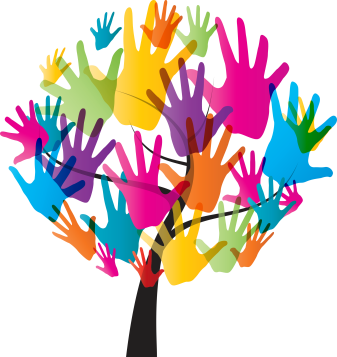 SKRUNDAS JAUNIEŠU CENTRSAmatnieku ielā 1, Skrundā, Skrundas novadā, LV – 3326Tālrunis 29852292, e-pasts eversone.baiba@gmail.com Ar šo apliecinu, ka esmu informēts, ka mans dēls/meita vai aizbilstamais (vajadzīgo pasvītrot) ____________________________ (vārds, uzvārds), ______________ (dzimšanas dati) piedalīsies divu dienu pārgājienā „Vēsturei pa pēdām” no 2014.gada 05. līdz 06.septembrī ar nakšņošanu atpūtas bāzē ”Lapsas” Raņķu pagastā. Pārgājiena laikā jauniešiem tiks piedāvāts orientēšanās treniņš, apmācība darbam ar karti, kā arī būs jāveic dažādi uzdevumi, kas vērsti uz sadarbības treniņu. Pārgājiena laikā uzzināsim vairām par padomju armijas militāro mantojumu- pamesto armijas pilsētiņu „Skrunda-1” (viesošanās militārajā pilsētiņā ir saskaņota ar tās īpašniekiem, kā arī gājiens pa tās teritoriju notiks organizēti, ievērojot drošības noteikumus).Nakšņosim atpūtas bāzē „Lapsas”. Jauniešiem līdzi jāņem telts, guļammaiss, paklājiņš, higiēnas piederumi, ūdens (vismaz 1,5l), laika apstākļiem piemērots apģērbs (t.sk. ļoti silts nakts tērps un ūdens necaurlaidīgs apģērbs), ērti, slēgti apavi, nepilngadīgām personām- obligāta rakstiska vecāku atļauja.Esmu informēts, ka par medicīnisko nodrošinājumu un drošību rūpēsies pasākuma atbildīgā persona- Baiba Eversone (Skrundas novada pašvaldības jaunatnes lietu speciāliste) un traumas gadījumā šī persona rūpēsies par pirmās palīdzības sniegšanu, vai arī nepieciešamības gadījumā izmantos neatliekamās palīdzības dienesta pakalpojumus, informējot par to vecākus vai aizbildni.  Esmu informēts, ka mans dēls/ meita vai aizbilstamais pasākumā tiks iepazīstināts ar pasākuma iekšējiem kārtības noteikumiem (uzvedības noteikumi, pasākuma programma, u.c.), ko apliecinās viņa paraksts instruktāžas anketā. Vienlaikus piekrītu, ka gadījumos, ja netiks ievēroti šie noteikumi, vai citos ārkārtas gadījumos, pasākuma organizatora pārstāvis informē mani zvanot uz (norādīt vismaz divus) vienu no tālruņa numuriem ________________, ______________ un nepieciešamības gadījumā mans dēls/ meita vai aizbilstamais tiek atskaitīts no piedalīšanās pasākumā, vecākam vai aizbildnim nodrošinot pasākuma dalībnieka nogādi atpakaļ uz savu dzīves vietu. Esmu informēts un neiebilstu, ka mans dēls/ meita vai aizbilstamais peldas peldvietās, ievērojot visus tam atbilstošos drošības noteikumus, neapdraudot savu drošību un veselību. Esmu informēts, ka aizdomu gadījumā par mana dēla/ meitas vai aizbilstamā alkohola vai citu apreibinošu vielu lietošanu tiks ziņots vispirms vecākiem vai aizbildnim, tad medicīnas iestādei un policijai, nekavējoties pārtraucot dalību pasākumā, vecākiem vai aizbildnim nodrošinot nokļūšanu no pasākuma norises vietas uz savu dzīves vietu. VESELĪBAVai jūsu dēlam/ meitai vai aizbilstamajam ir veselības problēmas: alerģija pret ēdieniem, smaržām, medikamentiem, ir bijušas traumas vai sekas pēc pārciestām slimībām, hroniskas slimības, sporta traumas u.tml.?_____________________________________________________________________FOTOUZŅĒMUMI, VIDEO: ___________ (vieta), 2014.gada ___.__________                      ____________________(vārds, uzvārds)______________________(paraksts)Piekrītu, ka mana bērna foto (video) attēli var tikt publicēti tīmeklī saistībā ar Skrundas novada pašvaldības, Skrundas jauniešu centra organizētajām aktivitātēm. 